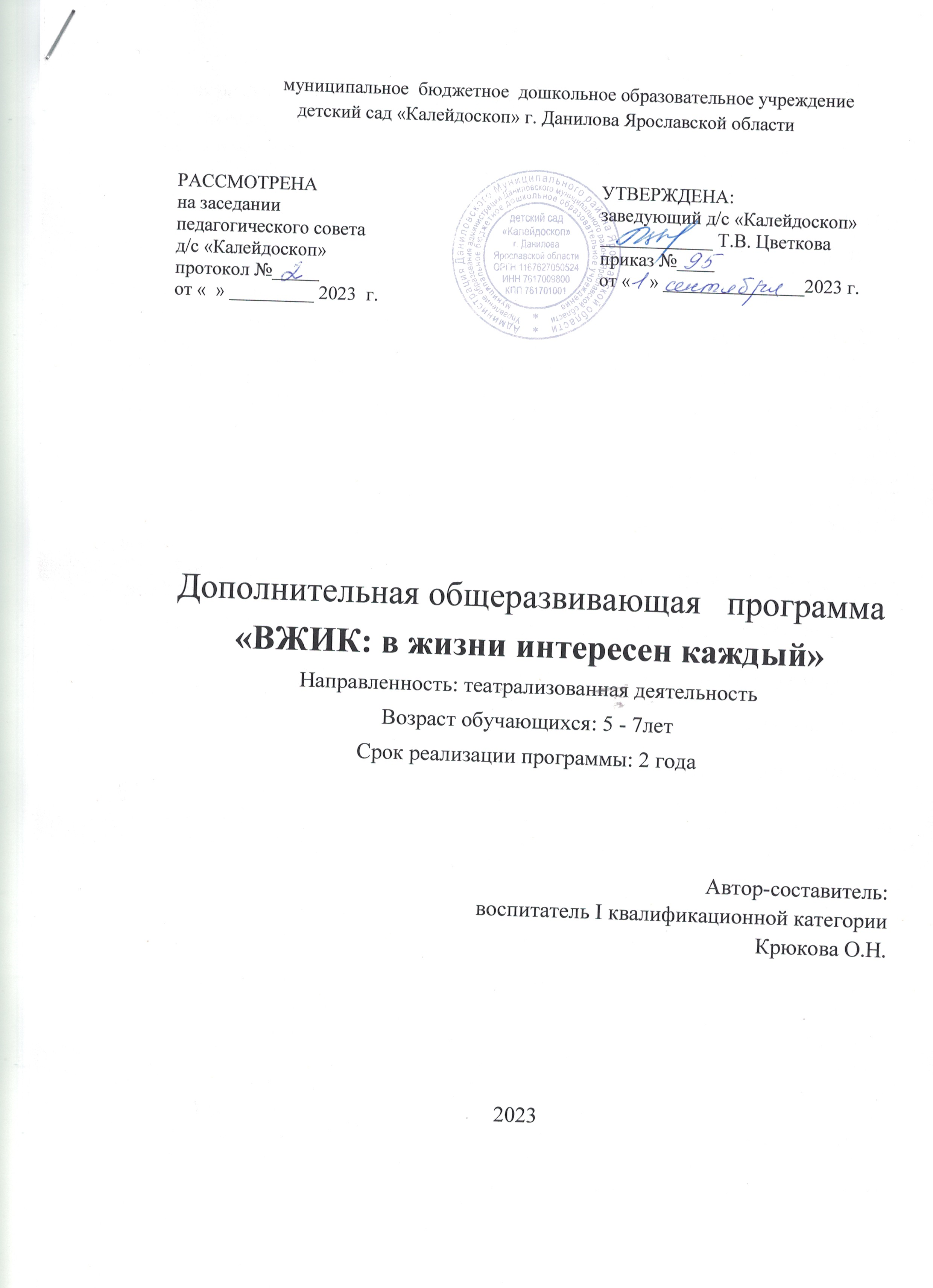 муниципальное  бюджетное  дошкольное образовательное учреждение
детский сад «Калейдоскоп» г. Данилова Ярославской области

Дополнительная общеразвивающая   программа«ВЖИК: в жизни интересен каждый»Направленность: театрализованная деятельностьВозраст обучающихся: 5 - 7летСрок реализации программы: 2 года Автор-составитель:воспитатель I квалификационной категорииКрюкова О.Н.2023Содержание1. ЦЕЛЕВОЙ РАЗДЕЛ1.1. Пояснительная записка1.1.1. Цели и задачи реализации Программы1.1.2. Принципы работы1.2. Планируемые результаты реализации Программы1.3. Мониторинг освоения детьми дополнительной    общеразвивающей программы2. СОДЕРЖАТЕЛЬНЫЙ РАЗДЕЛ2.1. Перспективный план работы с детьми3. ОРГАНИЗАЦИОННЫЙ РАЗДЕЛ3.1. Организация учебно-воспитательного процесса3.2. Кадровые условия реализации Программы3.3. Финансовые условия3.4. Материально-технические условия1. Целевой раздел 1.1. Пояснительная запискаНормативно-правовой аспект. Дополнительная  общеразвивающая программа «ВЖИК»: в жизни интересен каждый» разработана в соответствии с требованиями  следующих нормативных документов:- Федеральный закон от 29.12.2012г. № 273-ФЗ «Об образовании в Российской Федерации»;- Концепция развития дополнительного образования детей до 2030 года. Распоряжение Правительства РФ от 31.03.2022г. - Приказ Министерства просвещения РФ от 09.11.2018 N 196 "Об утверждении Порядка организации и осуществления образовательной деятельности по дополнительным общеобразовательным программам";- Письмо Минобрнауки России от 14.12.2015 № 09-3564 «О внеурочной деятельности и реализации дополнительных общеобразовательных программ» (вместе с «Методическими рекомендациями по организации внеурочной деятельности и реализации дополнительных общеобразовательных программ»)
- Письмо Минобрнауки России от 18.11.2015 N 09-3242 «О направлении информации» (вместе с «Методическими рекомендациями по проектированию дополнительных общеразвивающих программ.»)- Постановление  Главного государственного санитарного врача Российской Федерации от 28.01.2021г. № 2  «Об утверждении СанПиН 1.2.3685-21 «Гигиенические нормативы и требования к обеспечению безопасности и (или) безвредности  для  человека  факторов  среды  обитания»;- Постановление  Главного государственного санитарного врача Российской Федерации от 28.09.2020г. № 28   «Об утверждении СП 2.4.3648-20 «Санитарно-эпидемиологические  требования  к  организации воспитания  и  обучения,  отдыха  и  оздоровления  детей  и  молодежи»;- Устав МБДОУ детский сад «Калейдоскоп»;- Образовательная программа дошкольного образования муниципального бюджетного дошкольного  образовательного учреждения детского сада "Калейдоскоп"  г. Данилова Ярославской области  Актуальность, педагогическая целесообразность       образовательной программы Программа творческо-познавательной направленности «ВЖИК» (в жизни          интересен каждый) является составной частью воспитательно-образовательного процесса и содействует формированию и развитию ребенка. Как видно из названия, при реализации программы используется личностно-ориентированный подход, что соответствует ФГОС ДО. Ведь в каждом ребенке есть творческое начало, которое можно развивать при   индивидуальном подходе. Театрализованная деятельность - это синтез искусств: литературы, музыки, танца, актерского мастерства. Вид данной деятельности способствует развитию у детей эстетических интересов, потребностей, эстетического вкуса, а также творческих способностей. С психологической точки зрения дошкольное детство является благоприятным периодом для развития творческих способностей потому, что в этом возрасте дети чрезвычайно любознательны, у них есть огромное желание    познавать окружающий мир.На современном этапе дошкольного образования художественно - эстетическое воспитание занимает одно из ведущих мест в содержании воспитательного процесса и является приоритетным направлением. Важной задачей эстетического воспитания является формирование у детей эстетических интересов, потребностей, эстетического вкуса, а также творческих способностей. Богатейшее поле для эстетического развития детей представляет театрализованная деятельность.Наше время - динамичное и напряженное, когда телевидение, фильмы, даже детские мультфильмы несут в себе достаточно большой заряд агрессии, атмосфера насыщена отрицательными, тревожными и раздражающими явлениями. Все это обрушивается на незащищенное эмоциональное поле ребенка, нарушая развитие всех психических процессов (воображение, память, внимание). Эти нарушения отрицательно воздействуют на развитие творческих способностей, чем и обусловлена актуальность данной программы. Программа ориентирована на всестороннее развитие личности ребенка, его неповторимой индивидуальности, направлена на гуманизацию воспитательно-образовательной работы с детьми, основана на психологических особенностях развития детей в детском саду.1.1.1. Цели и задачи реализации ПрограммыЦель: развитие творческих способностей ребенка, психологическое раскрепощение посредством театрализованных игр.     
Задачи:Создать условия для развития творческой активности детей, участвующих в театральной деятельности. Совершенствовать артистические навыки детей в плане переживания и воплощения образа, а также их исполнительские умения.
Формировать у детей простейшие образно-выразительные умения, учить имитировать характерные движения сказочных животных.
Обучать детей элементам художественно-образных выразительных средств (интонация, мимика, пантомимика).
 Активизировать словарь детей, совершенствовать звуковую культуру речи, интонационный строй, диалогическую речь.
Формировать опыт социальных навыков поведения, создавать условия для развития творческой активности детей.
 Познакомить детей с различными видами театра (кукольный, музыкальный, детский, театр теней и др.).  Развить у детей интерес к театрально-игровой деятельности.Реализация поставленных задач в полной мере возможна лишь при условии тесного взаимодействия детского сада и семьи. С этой целью для родителей проводятся консультации, дни открытых дверей, проекты и спектакли. Родители принимали активное участие в оформлении театрального уголка, помогают в его оборудовании и пополнении костюмами и необходимым реквизитом, способствуют удовлетворению творческих интересов драматизации в детском саду и дома.1.1.2. Принципы проведения театрализованной деятельности:Принцип адаптивности, обеспечивающей гуманный подход к развивающейся личности ребёнка.Принцип развития, предполагающий целостное развитие личности ребёнка и обеспечение готовности личности к дальнейшему развитию.Принцип психологической комфортности. Предполагает психологическую защищённость ребёнка, обеспечение эмоционального комфорта, создание условий для самореализации.Принцип целостности содержания образования. Представление дошкольника о предметном и социальном мире должно быть единым и целостным.Принцип смыслового отношения к миру. Ребёнок осознаёт, что окружающий его мир – это мир, частью которого он является и который так или иначе переживает и осмысляет для себя.Принцип систематичности. Предполагает наличие единых линий развития и воспитания.Принцип ориентировочной функции знаний. Форма представления знаний должна быть понятной детям и принимаемой ими.Принцип овладения культурой. Обеспечивает способность ребёнка ориентироваться в мире и действовать в соответствии с результатами такой ориентировки и с интересами и ожиданиями других людей.Принцип обучения деятельности. Главное – не передача детям готовых знаний, а организация такой детской деятельности, в процессе которой они сами делают «открытия», узнают что-то новое путём решения доступных проблемных задач.Принцип опоры на предшествующее (спонтанное) развитие. Предполагает опору на предшествующее спонтанное, самостоятельное, «житейское» развитие ребёнка.Креативный принцип. В соответствии со сказанным ранее необходимо «выращивать» у дошкольников способность переносить ранее сформированные навыки в ситуации самостоятельной деятельности.Методы обучения- словесный (объяснения, вопросы, указания, образные сюжетные рассказы);- наглядный (показ упражнений, использование пособий, имитация, зрительные ориентиры и т.д.);- практический (повторение упражнений, проведение в игровой форме);- уподобления характеру художественного образа (моторно-двигательного, мимического, вокального, словесного, тактильного, интонационного) 1.2. Планируемые образовательные результаты (целевые ориентиры)Ожидаемые результаты:Раскрытие творческих и музыкальных способностей детей (эмоциональность, выразительность).Развитие психических процессов (мышление, речь, память, внимание, воображение).Развитие личностных качеств (коммуникативные навыки, партнёрские взаимоотношения).Выступление на конкурсах театрализованных представлений на уровне ДОУ, в городском  театральном фестивале «Петрушка собирает друзей».Планируемые качества дошкольника, развитые в процессе освоения программы  Любознательный, активный -  проявляет интерес к уже знакомым и новым для него произведениям. С любопытством рассматривает иллюстрации к текстам, называет изображённых на них героев сказок.Эмоциональный, отзывчивый – подражает эмоциям взрослых и детей, чувствовать и понимать эмоциональное состояние героев, вступать в ролевое взаимодействие с другими персонажами.Овладевший средствами общения и способами взаимодействия со взрослыми и сверстниками -  понимает  образный строй спектакля: оценивает игру актеров, средства выразительности и оформление постановки, в беседе о просмотренном спектакле, прочитанном произведении может высказать свою точку зрения.Способный управлять своим поведением и планировать свои действия на основе первичных ценностных представлений, соблюдающий элементарные общепринятые нормы и правила -  чувствует и понимает эмоциональное состояние героев, вступает в ролевое взаимодействие с другими персонажами.Имеющий первичные представления -  об особенностях театральной культуры, умеет адаптироваться в социальной среде.Способный решать интеллектуальные и личностные задачи (проблемы), адекватные возрасту мира природы  - совершенствует умения разыгрывать сценки по знакомым сказкам, стихотворениям, песням с использованием кукол знакомых видов театра, элементов костюмов, знакомых видов театров, элементов костюмов, декораций. Целевые ориентиры по возрастам			Старшая группа Дети:Готовы действовать согласованно, включаясь одновременно или последовательно.Запоминают заданные позы.Умеют произносить скороговорки в разных темпах, шепотом и беззвучно.Умеют произносить одну и ту же фразу или скороговорку с разными интонациями.Умеют выразительно прочитать наизусть диалогический стихотворный текст, правильно и четко произнося слова с нужными интонациями.Умеют составлять предложения с заданными словами.Умеют строить простейший диалог.Умеют сочинять этюды по сказкам.Подготовительная группа Дети:Ориентируются в пространстве, равномерно размещаясь по площадке.Умеют двигаться в заданном ритме, по сигналу педагога, соединяясь в пары, тройки, четверки.Умеют коллективно и индивидуально передавать заданный ритм по кругу или цепочке.Умеют создавать пластические импровизации под музыку разного характера.На сцене выполняют свободно и естественно простейшие физические действия. Умеют менять по заданию педагога высоту и силу звучания голоса.Умеют произносить одну и ту же фразу или скороговорку с разными интонациями. Умеют прочитать наизусть стихотворный текст, правильно произнося слова и расставляя логические ударения.Умеют строить диалог с партнером на заданную тему.Умеют составлять предложение из 3—4 заданных слов.Умеют подобрать рифму к заданному слову.Умеют сочинить рассказ от имени героя.Умеют составлять диалог между сказочными героями.Формы подведения итогов реализации дополнительной общеразвивающей  программы:  
-  спектакль
-  отчет воспитателя – руководителя кружка.
-  оформление развивающей среды.Оценка уровня художественно – эстетического развития детей проводится в мае.Мониторинг реализации программыСтепень освоения программы и влияние на развитие ребенка осуществляется с помощью диагностики. Диагностика музыкальных и артистических способностей детей проводится 2 раза в год (сентябрь, май).1.3. МОНИТОРИНГ УРОВНЯ РАЗВИТИЯ ПО ТЕАТРАЛИЗОВАННОЙ ДЕЯТЕЛЬНОСТИПоказатели для сводной таблицы:«В» - высокий уровень развития;«С» - средний уровень развития;«Н» - низкий уровень развития.Оценка уровня развитияКритерии оценки: 11-15 высокий уровень; 5-10 средний уровень; 0-4 низкий уровеньМетодика проведения диагностирования способностей и возможностей детей в театрализованной деятельностиДиагностическая картаГруппа: старшаяДата проведения диагностики исследованияна начало года ____________на конец года__________Результаты диагностики уровня развития детейНачало года:Высокий уровень______________ детей ________________%Средний уровень______________детей ________________%Низкий уровень_______________ детей ________________%Конец года:Высокий уровень______________ детей ________________%Средний уровень______________детей ________________%Низкий уровень_______________ детей ________________%Дата:____________ Подпись____________/_____________Диагностическая картаГруппа: подготовительнаяДата проведения диагностики исследованияна начало года ____________на конец года__________Результаты диагностики уровня развития детейНачало года:Высокий уровень______________ детей ________________%Средний уровень______________детей ________________%Низкий уровень_______________ детей ________________%Конец года:Высокий уровень______________ детей ________________%Средний уровень______________детей ________________%Низкий уровень_______________ детей ________________Дата:____________ Подпись____________/______2. СОДЕРЖАТЕЛЬНЫЙ РАЗДЕЛ2.1. Перспективный план работы с детьмиПерспективное планирование по театрализованной деятельности в старшей группеПерспективное планирование по театрализованной деятельности в подготовительной группе Формы работы с родителями:- привлечение родителей к изготовлению костюмов и атрибутов;- консультации для  родителей;- совместные спектакли.План взаимодействия с родителями3. ОРГАНИЗАЦИОННЫЙ РАЗДЕЛ3.1. Организация учебно-воспитательного процессаВозраст детей: программа рассчитана на детей 5-6, 6-7 лет.
Количество детей: 15.
Срок реализации: 2 года.
Организация занятий кружка: количество занятий: 1 занятие в неделю, продолжительность – 25-30 мин; 4 занятия в месяц, всего – 36 занятий. Занятие проводится во вторую половину дня.3.2. Кадровые условия реализации ПрограммыУсловия реализации программыКадровые условия. Реализация программы  осуществляется воспитателем детского сада. 3.3. Финансовые условия.  Реализация программы осуществляется из расчета средств, выделяемых местным бюджетом.3.4. Материально - технические условия:Для реализации программы имеется:-  групповая детского сада;-  мебель отвечает всем требованиям, предъявляемым к детскому оборудованию.- телевизор; -  наглядно-дидактический материал; - театры разных видов.Перечень литературных источниковАбрамова Л. В. , Слепцова И. Ф. Социально-коммуникативное развитие дошкольников. Старшая группа (5-6 лет). М. :Мозаика-Синтез, 2020. – 128с.Абрамова Л. В. , Слепцова И. Ф. Социально-коммуникативное развитие дошкольников. Подготовительная к школе группа (6-7 лет). М. :Мозаика-Синтез, 2020. – 128с.Бодраченко И.В. Театрализованные музыкальные представления для детей дошкольного возраста М.: Айрис-пресс, 2006. – 144 с.: ил.Буренина А.И. Театр всевозможного. Вып. 1: От игры до спектакля.- СПб., 202.- 114 с.Гавришева Л.Б. Музыка, игра-театр! – СПб.: «Детство-ПРЕСС», 2004. – 80 с.Дерягина Л.Б. Играем в сказку. Сценарии в стихах для постановки в детском саду и начальной школе.- СПб.: Детство – пресс, 2010.- 128 с. Доронова Т.Н. Играем в театр: Театрализованная деятельность детей 4-6 лет.- Просвещение, 2014.- 127 с. Елькина М., Ялымова Э. Путешествие в мир Театра.- М.: ОЛМА-ПРЕСС Гранд, 2002.- 224с. Комплексная образовательная программа дошкольного образования «ДЕТСТВО» / Т. И. Бабаева, А. Г. Гогоберидзе, О. В. Солнцева и др. — СПб. : ООО «ИЗДАТЕЛЬСТВО «ДЕТСТВО-ПРЕСС», 2019. — 352 с.Маханева М.Д. Театрализованные занятия в детском саду.- М.: Сфера, 2012.- 128 с. От рождения до школы. Инновационная программа дошкольного образования. / Под ред. Н. Е. Вераксы, Т. С. Комаровой, Э. М. Дорофеевой. — Издание пятое (инновационное), испр. и доп. М.: МОЗАИКА-СИНТЕЗ, 2019. c. 336. Педагогическая диагностика развития детей перед поступлением в школу (5–7 лет) / Под ред. Т.С. Комаровой, О.А. Соломенниковой. М.: МОЗАИКА-СИНТЕЗ, 2011. - c. 114.Сорокина Н.Ф. Играем в кукольный театр.- М.: АРКТИ, 2002.- 208 с. Шиян О.А. «Развитие творческого мышления работаем по сказке» М. : Мозаика-синтез. 2018. – 112с.Щеткин А.В. «Театральная деятельность в детском саду»(5-6лет) М.Мозаика-синтез 2007г.Щеткин А.В. «Театральная деятельность в детском саду»(6-7лет) М.Мозаика-синтез 2007г.РАССМОТРЕНА
на заседаниипедагогического советад/с «Калейдоскоп»протокол №_____от «  » _________ 2023  г.УТВЕРЖДЕНА:   заведующий д/с «Калейдоскоп»
____________ Т.В. Цветкова 
приказ №____от «    » _______________2023 г.                            Критерии оцениванияУровни освоения программыДети5 – 6 лет:Дети6 – 7 лет:1.Основы театральной культурыВысокий3 балла:Проявляет интерес к театральной деятельности; знает правила поведения в театре; называет несколько видов театра.Проявляет устойчивый интерес к театральной деятельности; знает правила поведения в театре; называет различные виды театра, знает их различия, может охарактеризовать театральные профессии.1.Основы театральной культурыСредний2 баллаИнтересуется театральной деятельностью; проявляет, полученные знания и навыки в театрализованной деятельности.Интересуется театральной деятельностью; использует свои знания в театрализованной деятельности.1.Основы театральной культурыНизкий1 баллНе проявляет интереса к театральной деятельности; затрудняется назвать различные виды театра.Не проявляет интереса к театральной деятельности; затрудняется назвать различные виды театра.2. Речевая культураВысокий3 балла:Понимает главную идею литературного произведения, дает словесные характеристики своих героев; интерпретирует единицы сюжета на основе литературного произведения.Понимает главную идею литературного произведения, поясняет свое высказывание; дает подробные словесные характеристики своих героев; творчески интерпретирует единицы сюжета на основе литературного произведения.2. Речевая культураСредний2 баллаПонимает главную идею литературного произведения, дает словесные характеристики главных и второстепенных героев; выделяет и может охарактеризовать единицы литературного изведения.Понимает главную идею литературного произведения, дает словесные характеристики всех героев; выделяет и характеризует единицы литературного изведения.2. Речевая культураНизкий1 баллПонимает произведение, различает главных и второстепенных героев, затрудняется выделить литературные единицы сюжета; пересказывает с помощью педагога.Следит за сюжетом, поддерживает логику повествования.Знает главных и второстепенных героев, самостоятельно выделяет литературные единицы сюжета; запоминает, и пересказывает текст3. Эмоционально-образное развитиеВысокий3 балла:Применяет в спектаклях и инсценировках знания о различных эмоциональных состояниях и характерах героев; использует различные средства выразительности.Творчески применяет в спектаклях знания о различных эмоциональных состояниях и характерах героев; использует различные средства выразительности.3. Эмоционально-образное развитиеСредний2 баллаВладеет знаниями о различных эмоциональных состояниях и может их продемонстрировать; использует мимику, жест, позу, движение.Владеет знаниями о различных эмоциональных состояниях и демонстрирует их в спектакле; использует мимику, жесты, движение.3. Эмоционально-образное развитиеНизкий1 баллРазличает эмоциональные состояния, но использует различные средства выразительности с помощью воспитателя.Различает эмоциональные состояния, использует различные средства выразительности (мимику, жесты, пантомиму)4.Навыки кукловожденияВысокий3 балла:Импровизирует с куклами разных систем в театральной деятельностиИмпровизирует с куклами разных систем в работе над спектаклем.4.Навыки кукловожденияСредний2 баллаИспользует навыки кукловождения в работе над спектаклем.Использует навыки кукловождения в работе над спектаклем.4.Навыки кукловожденияНизкий1 баллВладеет элементарными навыками кукловождения.Владеет элементарными навыками кукловождения5.Основы коллективной творческой деятельностиВысокий3 балла:Проявляет согласованность действий с партнерами, творческую активность на всех этапах работы над спектаклем.Проявляет инициативу, согласованность действий с партнерами, творческую активность на всех этапах работы над спектаклем.5.Основы коллективной творческой деятельностиСредний2 баллаПроявляет согласованность действий с партнерами в коллективной деятельности.Проявляет инициативу, согласованность действий с партнерами в коллективной деятельности.5.Основы коллективной творческой деятельностиНизкий1 баллПассивен на всех этапах работы над спектаклем.Не проявляет инициативы, пассивен на всех этапах работы над спектаклем.Возрастная группаФормы работыСодержание работыДети5 – 6 лет:Дидактические игры.Чтение скороговорок.Драматизация сказок, рассказов.Рассказывание стихов «руками».Этюды по заданию воспитателя.«Придумай рассказ, сказку», «Придумай рифму к слову», «Угадай название», Золушка», «Новая кукла».Скороговорки с различными звуками (сонорными, шипящими)«Три медведя» Л.Толстого,«Как собака друга искала», «Репка», «Лисичка-сестричка и серый волк», рассказов Л.Толстого, Е.Чарушина.Стихи А.С.Пушкина, С. Михалкова Е.Благининой, А. Барто.На выражение эмоций, обыгрывание ситуации.Дети6 – 7 лет:Слушание музыкальных произведений.Драматизация сказок, рассказов.Чтение скороговорок.Этюды на выражение эмоций, по условию.Составление рассказов из личного опыта.Составление рассказа по картине.Слушание классических произведений (П.Чайковский, Шуберт, Моцарт)Музыкальные сказки, песни из мультфильмов и кинофильмов.«Лисичка со скалочкой», «Маша и медведь», «Снегурочка»Рассказы Драгунского, Н Носова.Скороговорки с различными звуками.«В гостях», «В лесу», «Один дома», «К нам гости пришли», «Настроение», «Обида».«Как я провел выходной день», «Мой лучший друг», «Что я видел на прогулке».Ф.И. ребенкаОсновы театральной культуры.Основы театральной культуры.Речевая культура.Речевая культура.Эмоционально-образное развитиеЭмоционально-образное развитиеНавыки кукловожденияНавыки кукловожденияОсновы коллективной творческой деятельностиОсновы коллективной творческой деятельностиВсегобалловВсегобалловУровеньУровеньФ.И. ребенкаН.гК.гН.гК.гН.гК.гН.гК.гН.гК.гН.гК.гН.гК.гФ.И. ребенкаОсновы театральной культуры.Основы театральной культуры.Речевая культура.Речевая культура.Эмоционально-образное развитиеЭмоционально-образное развитиеНавыки кукловожденияНавыки кукловожденияОсновы коллективной творческой деятельностиОсновы коллективной творческой деятельностиВсегобалловВсегобалловУровеньУровеньФ.И. ребенкаН.гК.гН.гК.гН.гК.гН.гК.гН.гК.гН.гК.гН.гК.гСентябрьТема,занятиеЦели и задачиМетодические рекомендацииСентябрь1.«Пока занавес закрыт»Развивать интерес детей к сценическому искусству. Воспитывать доброжелательность, коммуникабельность в отношениях со сверстниками. Совершенствовать внимание, память, наблюдательность.Игра «И я тоже!».Игра на знание театральной терминологии.Игра «Птицы, на гнезда!».Игра на развитие внимания.«Слушай хлопки»Сентябрь2. Сказку ты, дружок, послушай и сыграйРазвивать речевое дыхание, правильную артикуляцию, дикцию. Совершенствовать память, внимание, воображение, общение детей.Упражнения «Мыльные пузыри», «Веселый пятачок».Скороговорка «Шесть мышат в камышах шуршат».Сказка «Зайчик и ежик».Игра на развитие внимания.«Будь внимателен»Сентябрь3. Сказка «Зайчик и Ежик»Развивать умение детей искренне верить в любую воображаемую ситуацию.Упражнение на ритмопластику «Медведи в клетке».Скороговорка «Палкой Саша шишки сшиб»Репетиция сказки «Зайчик и ежик».Игра на развитие памяти.«Художник».Упражнение «Я ем».Сентябрь4. Ходит осень по дорожкам (по сказке «Теремок на новый лад»)Стимулировать эмоциональное восприятие детьми сказки; пополнять словарь лексикой, отражающей эмоциональное состояние человека.Чтение сказки Беседа о прочитанной сказке.Скороговорка «Мышки сушки насушили, мышки мышек пригласили, мышки сушки кушать стали, мышки зубки поломали!»Игра: «Прогулка»октябрьТема,занятиецели и задачиМетодические рекомендацииоктябрь1.Мы актёрыФормировать у детей характерные жесты отталкивания, притяжения, раскрытия, закрытия; воспитывать партнерские отношения между детьми.Упражнение для голоса «Воробьи».Беседа о театральной терминологии.Игра “Пантомима”Скороговорка «Кукушка кукушонку купила капюшон»Упражнение на развитие выразительной мимики «Мое настроение»октябрь2.Драматизация сказки «Теремок на новый лад»Совершенствовать воображение, фантазию детей; готовить их к действиям с воображаемыми предметами; развивать дикцию.Работа над дикцией. Скороговорка «Клала Клара лук на полку, кликнула к себе Николку».Упражнение на развитие воображения«Оживи предмет»октябрь3. Ритмопластика(отработка движений)Развивать чувства ритма, быстроту реакции, координацию движений, двигательную способность и пластическую выразительность.Работа над дыханием, артикуляцией. Упражнения на дыхание «Паровоз», «Аист»Работа над голосом. Скороговорка «Орёл на горе, перо на орле»Театрализованные упражнение «Едем, едем на тележке»октябрь4.Театральные игрыРазвивать внимание, наблюдательность, быстроту реакции, память.Игра «Веселые обезьянки».Игра «Поварята».ноябрьТема,занятиецели и задачиМетодические рекомендацииноябрь1.Действия с воображаемыми предметамиСпособствовать развитию чувства правды и веры в вымысел; учить действовать на сцене согласованно.Беседа на тему «Действия с воображаемыми предметами».Игра «Что мы делаем, не скажем, но зато покажем».ноябрь2.Премьера спектакля «Теремок на новый лад»Вызвать у детей симпатию к героям сказки. Воспитывать у детей желание выступать.ноябрь3. «Сказка о глупом мышонке»Учить четко, проговаривать слова, сочетая движения и речь; учить эмоционально, воспринимать сказку, внимательно относиться к образному слову, запоминать и интонационно выразительно воспроизводить слова и фразы из текста.Упражнения на дыхание, на артикуляцию «Капризуля», «Колокольчики». Работа над скороговорками «Оса уселась на носу, осу на сук я отнесу».Этюд «изобрази животное»ноябрь4.Игра на действие с воображаемыми предметамиСпособствовать развитию чувства правды и веры в вымысел. Учить действовать на сцене согласованноУпражнение со штангой.Игра «День рождения». Работа над скороговорками « Щетинка — у чушки, чешуя — у щучки».Упражнение на развитие воображения«Слушаем звуки»декабрьТема,занятиецели и задачиМетодические рекомендациидекабрь1.Разыгрывание этюдовПознакомить детей с понятием «этюд»; развивать умение передавать эмоциональное состояние с помощью мимики и жестов.Беседа на тему «Что такое этюд?»Работа над этюдами «Покупка театрального билета», «Утешение».Упражнение на силу голоса «Многоэтажный дом»Этюд «Что я делаю?» «Назови действие»декабрь2.Репетиция сказки о глупом мышонке  (театр кукол бибабо)Учить владеть куклой, согласовывать движения и речь.Работа над скороговорками «— Расскажите про покупки.— Про какие, про покупки?— Про покупки, про покупки, про покупочки свои».Упражнение для развития  речевого дыхания «Вырасти большой», «Пастушок»декабрь3.Разыгрывание этюдовУчить детей действовать в условиях вымысла, общаться и реагировать на поведение друг друга.Разыгрывание этюдов на основные эмоции: радость, гнев, грусть, удивление, страх, отвращение. «Вкусные конфеты», «Новая кукла", «Лисенок боится».Работа над скороговорками «Испугались медвежонка еж с ежихой и ежонком».декабрь4.РитмопластикаУчить детей произвольно реагировать на сигнал. Развивать умение передавать в свободных импровизациях характер и настроение.Беседа о театре.Игры на развитие двигательных способностей «Снеговик», «Баба Яга».ИГРЫ И УПРАЖНЕНИЯ НА ОПОРУ ДЫХАНИЯ«Дрессированные собачки»январьТема,занятиецели и задачиМетодические рекомендацииянварь1.Театрализованная игра «Угадай, что я делаю»Развивать память, воображение детей.Беседа о театрализованной игре.Игра «Угадай, что я делаю?»Скороговорка «Тары- бары, растабары,У Варвары куры стары»Этюды на выразительность жеста. «Тише », «Иди ко мне ». январь2.Путешествие по сказкам «Новогодняя карусель»Воспитывать  интерес к сказкам, развивать фантазию. Накапливать запас художественных произведений.Учить детей владеть куклами марионетками.Упражнения на дыхание «Эхо», «Пьем чай», «Колокольчики»Этюд на развитие выразительной мимикиИгра «Волшебное зеркало»январь3.Показ сказки о глупом мышонке (театр кукол  би-ба-бо)Воспитывать интерес к театру, желание выступать перед детьми.февральТема,занятиецели и задачиМетодические рекомендациифевраль1.Этюд  «Лису зайка в дом впустил, много слез, потом пролил»Учить детей выражать  основные эмоций.Скороговорка «Вез корабль карамель,Наскочил корабль на мель». Этюд на выражение основных эмоций «Ваське стыдно». февраль2.Культура и техника речи (игры и упражнения)Совершенствовать чёткость произношения (дыхание, артикуляция, дикция, интонация)Игра «Весёлые стихи» или «Забавные стихи»Игровые упражнения для развития физиологического и речевого дыхания «Задуй упрямую свечу», «Паровоз», «Каша»февраль3.Театральная игротека: «Весёлые стихи» (с использованием театра «живой руки»)Игры на расширение диапазонаУпражнять во владении куклой.Игры на расширение диапазона «Чудо – лесенка», «Самолёт»февраль4.Сказка «Морозко»Познакомить детей со сказкой «Морозко»Чтение сказки.Беседа о прочитанной сказке.мартТема,занятиецели и задачиМетодические рекомендациимарт1.Репетиция сказки «Морозко»Объяснить детям значение слова «событие»; продолжать работу над сказкой, обращая внимание детей на элементы актерской игры (внимание, общение, наблюдательность). Упражнение для голоса «Воробьи».Беседа о театральной терминологии. Репетиция сказки «Морозко» Этюд «Уходи» март2. Репетиция сказки «Морозко»Совершенствовать воображение, фантазию детей; готовить их к действиям с воображаемыми предметами; развивать дикцию.Работа над дикцией. Скороговорка «Три сороки-тараторки тараторили на горке».Репетиция события «Ленивица и Рукодельница».Упражнение на развитие воображения«Фантазеры»март3.Репетиция сказки «Морозко»Совершенствовать память, внимание, общение детей. Работать над голосом.Работа над дыханием, артикуляцией «Самолётики», «Часики», «Трубач»Работа над голосом «Муха». Репетиция  событий  «Рукодельница в лесу». Упражнение «Мое настроение»март4.Свет мой зеркальце скажиРазвивать способности детей понимать эмоциональное состояние другого человека и уметь адекватно выразить своеИгра: «Зеркало».Скороговорка «Шла Саша по шоссе и сосала сушку»апрельТема,занятиецели и задачиМетодические рекомендацииапрель1. Репетиция сказки «Морозко»Продолжать работу над эпизодами сказки. Совершенствовать чувство правды и веры в предлагаемые обстоятельства.Упражнение на дыхание и на артикуляцию согласных «Комар», Капризуля».Репетиция эпизодов «рукодельница с подарками» Упражнение на развитие воображения«Слушаем звуки»апрель2. Репетиция сказки «Морозко»Продолжать работу над эпизодами сказки.Упражнения на дыхание «Бабочка», на артикуляцию «Паровоз». Работа над скороговорками «Слишком много ножек у сороконожек». Репетиция события «Ленивица с подарками».апрель3.«Игрушки»Агнии БартоРазвивать  творчество в процессе выразительного чтения стихотворения; совершенствовать умение передавать эмоциональное состояние героев стихотворений мимикой, жестами.Знакомство с понятием «Интонация».Беседа. Упражнения и игры на отработку интонационной выразительности. Диалогическая скороговорка « Краб крабу сделал грабли,Подал грабли крабу краб:— Грабь граблями гравий, краб».Выразительное чтение стихов А.Бартоапрель4.Репетиция сказки «Морозко»Добиваться сведения всех эпизодов сказки «Морозко» в единый спектакль. Совершенствовать чувства правды, веры в вымысел.Работа над техникой речи. Скороговорки «Лежебока рыжий кот отлежал себе живот», «Наш Полкан попал в капкан».Репетиция спектакля «Морозко».майТема,занятиецели и задачиМетодические рекомендациимай1.Показ сказки «Морозко»Творческий отчет по театральной деятельности.май2.Театральная играРазвивать зрительную и слуховую память, внимание, координацию движений, чувство ритма.Беседа о спектакле «Морозко».Работа по технике речи: упражнения на дыхание и дикцию, игра «Японская машинка».май 3-4 неделя диагностикасентябрьТема,занятиецели и задачиМетодические рекомендациисентябрь1.«Сказки на столе»Показ способов действия с куклами настольного театраПоказ настольного кукольного спектакля «Колобок»Игровые упражнения «Наши милые зверюшки». Упражнения на дыхание «Маленький филин», «Волки».сентябрь2.Основы театр. культурыВоспитывать культуру поведения в театреПонятие: «этюд», «билеты», «театр. касса», «кассир»Игра «Театр моды». Скороговорка «Мышонку шепчет мышь: «Ты все шуршишь, не спишь!». Мышонок шепчет мыши: «Шуршать я буду тише».сентябрь3.Театральная игра «Одно и то же по-разному»Развивать воображение, фантазию детей.Игра «Одно и то же по-разному».Игра «Превращение предмета».Упражнения на дыхание «Скрипят деревья», «Больной зуб»сентябрь4.Театральная игра «Кругосветное путешествие»Развивать фантазию, умение оправдывать свое поведение.В игре используются музыка народов мира, шумовые эффекты — гром, дождь, шум бури, шторм, костюмы и маски.0ктябрьТема,занятиецели и задачиМетодические рекомендации0ктябрь1.РитмопластикаРазвивать умение детей равномерно размещаться по площадке; двигаться, не сталкиваясь друг с другом, в разных темпах.Игра «Конкурс лентяев».Игра «Гипнотизер».Этюд «Прогулка»0ктябрь2.Культура и техника речиРазвивать воображение, пополнять словарный запас, активизировать ассоциативное мышление детей.Творческие игры со словом «Сочини сказку», «Ручной мяч».Игры со скороговорками «Фраза по кругу».0ктябрь3.Знакомство со сценарием сказки «Репка»Познакомить со сценариемБеседа по сказкеИгра на расширение диапазона голоса« У бабушки в деревне»0ктябрь4.Репетиция по сказке «Репка»Закреплять умение играть куклой с «живой» рукой.  Куклы би-ба-бо «Репка»Скороговорка «Перепел перепелку и перепелят в перелеске прятал от ребят».ноябрьТема,занятиецели и задачиМетодические рекомендацииноябрь1.Репетиция по сказке «Репка»Поддерживать стремление детей самостоятельно искать выразительные средства для создания образа, используяумение играть куклой с «живой» рукой.  Куклы би-ба-бо «Репка» Игровые упражнения для развития физиологического и речевого дыхания «Петух», «На турнике», «Насос»ноябрь2.Кукольный спектакль «Репка»Поощрять желание выступать перед зрителями.Куклы би-ба-бо «Репка»ноябрь3.Театральная играУчить детей свободно перемещаться в пространстве, координировать свои действия с товарищами.Упражнение с предметами.Упражнение со стульями.Игра «Руки-ноги». Упражнения дыхательной гимнастики «Петух», «Каша кипит». Этюд «Битва».ноябрь4.Театральная играСпособствовать развитию чувства правды и веры в вымысел.Игры «Король», «День рождения».Упражнения дыхательной гимнастики «На турнике», «Насос»декабрьТема,занятиецели и задачиМетодические рекомендациидекабрь1.Культура и техника речиРабота над голосом«Свеча» - Упр. «Прыгуны» скороговорки «Повар Павел, повар Петр. Павел парил, Петр пек». Игра «Похожий хвостик»декабрь2.Основы театр. культурыПродолжить развивать интерес к театральному  искусству Понятие: «эмоция», «мимика», «жест», беседа-диалог о театре;Упр. На дыхание «Самовар», «Пчела»Игра «Диалог по телефону». Этюд на воспроизведение черт характера «Страшный зверь»декабрь3.Культура и техника речиСовершенствовать четкость произношения (дыхание, артикуляция, дикция, интонация).Упражнение на опору дыхания «Эхо».Игра «Птичий двор».Упражнение «Гудок», «Дрессированные собачки». Скороговорка «В аквариуме у Харитона четыре рака да три тритона». декабрь4.РитмопластикаРазвивать чувство ритма, координацию движений; умение согласовывать действия друг с другом.Упражнение «Ритмический этюд».Игра «Считалочка».Упражнение на  дыхание «У бабушки в деревне»январьТема,занятиецели и задачиМетодические рекомендацииянварь1.Культура и техника речиПродолжать совершенствовать речевой аппарат; учить детей пользоваться интонациями, произнося фразы грустно, радостно, удивленно, сердито.Упражнение на дыхание «Спать хочется».Упражнение на гласные и согласные «Шутка».Работа над пословицами и поговорками.январь2.РитмопластикаРазвивать умение передавать в свободных импровизациях характер и настроение музыкиИгры: «Снеговик», «Баба-яга» Упражнения на силу голоса «Звонок», «Муха»Этюд на воспроизведение черт характера «Волшебное колечко»январь3.Основы театр. культурыПознакомить с главными театр. профессиями «Кто и что должен делать»Понятия: актер, художник, режиссер, композиторИгра «Крошка  Енот».Упражнения для развития физиологического и речевого дыхания «Задуй упрямую свечу», «Паровоз»Этюд  «Страшный зверь»январь4.Театральная играПродолжать развивать воображение, фантазию детей;- развивать умение оправдывать свое поведениеРазыгрывание этюдов на основные эмоции: радость, гнев, грусть, удивление, страх, отвращение. «Лисенок боится». «Ваське стыдно ». «В магазине зеркал».Игра «Робот». Упражнения для развития физиологического и речевого дыхания «Гуси летят», «Каша»февральТема,занятиецели и задачиМетодические рекомендациифевраль1.Культура и техника речиПополнять словарный запас, развивать образное мышление детейИгра «Ворона», работа над звуками рис. Упражнение на дыхание «Бабочка», «Трубач», «Каша кипит». Работа над стихотворением «Веселые чижи».Игра – импровизация «В гостях у Кузи»февраль2.РитмопластикаРазвивать чувство ритма, координацию движений, пластическую выразительность и музыкальность.Разминочные упражнения.Упражнение на внимание и координацию.Рече двигательная координация.Игра на двигательные способности «Зернышко»УПРАЖНЕНИЯ НА ОПОРУ ДЫХАНИЯ «Птичий двор», «Эхо».  Этюд «Ерема»февраль3.Чтение сказки «Гуси-лебеди»Прочитать и обсудить сказку «Гуси-лебеди»Рассматривание иллюстраций.Упражнения на дыхание «Пчела», «Скрипят деревья»февраль4.Обсуждение сказки «Гуси-лебеди»Учить детей высказывать свое мнение о прочитанной сказкеБеседа о прочитанной сказке «Гуси лебеди»Деление сказки на эпизоды.Импровизация сказки «Гуси-лебеди»Упражнения на дыхание «Пьем чай», «Колокольчики»мартТема,занятиецели и задачиМетодические рекомендациимарт1.Театральная играСпособствовать развитию чувства правды и веры в вымысел;развивать навыки действий с воображаемыми предметамиИгры «Король», «День рождения»Упр. с предметамиИгра на расширение диапазона голоса «Чудо лесенка»Скороговорка «Еле-еле Лена ела, есть из лени не хотела»март2. Работа над эпизодами сказки «Гуси-лебеди»Работать с импровизированным текстом эпизодов сказки «Гуси-лебеди»; развивать воображение, память, фантазию.Упражнения на артикуляцию гласных и согласных «Волки», «Комар», «Качаем малыша».Работа над скороговорками «Милая Мила мылась мылом».Репетиция эпизодов сказки «Гуси-лебеди» с импровизированным текстом.март3.Репетиция эпизодов сказки «Гуси-лебеди»:«Налетели Гуси - лебеди», «Алёнушка ищет Иванушку»Работать с импровизированным текстом, развивать воображение, память, фантазию, внимание детей.Работа над техникой речи (дыхание, дикция)УПРАЖНЕНИЯ НА ОПОРУ ДЫХАНИЯ «Птичий двор»; Упражнения на силу голоса «Муха»март4.Репетиция эпизодов сказки «Гуси-лебеди»:«Иванушка у Бабы-яги», «Побег»Работать с импровизированным текстомБеседа о героях, репетиция. Упражнения на силу голоса «Многоэтажный дом», « Звонок»апрельТема,занятиецели и задачиМетодические рекомендацииапрель1.Культура и техника речиРазвивать четкое, верное произношение гласных и согласных; учить детей бесшумно брать и добирать дыхание, пользоваться интонацией.Работа над дыханием. Игровые упражнения для развития физиологического и речевого дыхания«Гуси летят», «Самолётики», «Бабочка»Работа над произношением поэтического текста.апрель2.Репетиция спектакля «Гуси-лебеди»Провести репетицию, используя все выразительные средства спектакля (декорация, музыка, костюмы, свет, реквизит, бутафория).Упражнения на дыхание «Большой  филин», «Маленький филин», «Скрипят деревья»Этюд «изобрази животное»апрель3.Премьера спектакля «Гуси-лебеди»Поощрять желание выступать перед зрителями.апрель4.Театральная играРазвивать воображение, фантазию детей; учить подбирать рифмы к словам.Развлекательная программа «Это вы можете»Игра на внимание «Последний герой».Упражнения на дыхание «Пьем чай», «Больной зуб». Этюд «Цветок» майТема,занятиецели и задачиМетодические рекомендациимай1.Культура и техника речи. СкороговоркиФормировать правильное произношение, артикуляцию; учить детей быстро и четко проговаривать труднопроизносимые слова и фразы.Игра «Любитель-рыболов».Работа со скороговорками» Горячи кирпичи!Соскачи-ка с печи,Испеки-ка в печи,Из муки калачи!»«Тары- бары, растабары,У Варвары куры стары!»Игровые упражнения для развития физиологического и речевого дыхания «Пастушок», «Аист», «Каша»май2.Основы театр. культуры.Продолжать знакомство с гримом; профессиональный костюмер;воспитывать культуру поведения в театре и на концертеПредложить детям сочинить этюды на поведение в зрительном зале и игру «Что можно взять с собой в театр»Упражнения дыхательной гимнастики  «Трубач», «Петух», «Насос». Этюд «Что я делаю?»«Назови действие»май3-4 неделя диагностикаСроки      Тема Форма  проведенияСтаршая группаСтаршая группаСтаршая группа1 квартал«Роль театрализованной деятельности в развитии творческих способностей детей»Стендовая информация1 квартал«Сказка в жизни ребёнка»«Сочиняем сказки вместе»АнкетированиеПроектная деятельность2 квартал«Культура нашего края»Совместная экскурсия в краеведческий музей.2 квартал«Мои любимые герои»Выставка рисунков3 квартал«Театральная мозаика»Стендовая информация3 квартал«В мире сказок»ФотовыставкаПодготовительная группаПодготовительная группаПодготовительная группа1 квартал«Сказка ложь, да в ней намек» Консультация для родителей 2 квартал«Данилов  театральный»Организация совместной экскурсии в ДК3 квартал«Морозко»Постановка спектакля